06.10.2022                                                                                       № 238         р.п. БлаговещенкаОб установлении порогового значения дохода, приходящегося на каждого члена семьи, и порогового значения стоимости имущества, находящегося в собственности членов семьи и подлежащего налогообложению, в целях признания граждан малоимущими и предоставления им жилых помещений по договорам социального найма В соответствии с Жилищным кодексом Российской Федерации, законом Алтайского края от 06.07.2006 № 60-ЗС «О порядке определения размера дохода, приходящегося на каждого члена семьи и стоимости имущества, находящегося в собственности членов семьи и подлежащего налогообложению, в целях признания граждан малоимущими и предоставления им по договорам социального найма жилых помещений муниципального жилищного фонда», постановлением Администрации Алтайского края от 18.09.2006 № 385 «Об утверждении методических рекомендаций для органов местного самоуправления по установлению размера дохода, приходящегося на каждого члена семьи, и стоимости имущества, находящегося в собственности членов семьи и подлежащего налогообложению, в целях признания граждан малоимущими и предоставления им по договорам социального найма жилых помещений муниципального жилищного фонда», Уставом муниципального образования Благовещенский поссовет Благовещенского района Алтайского края,ПОСТАНОВЛЯЮ:1. Установить на территории муниципального образования Благовещенский поссовет Благовещенского района Алтайского края в целях признания граждан малоимущими и предоставления им жилых помещений по договорам социального найма:1.1. Пороговое значение дохода, приходящегося на каждого члена семьи, эквивалентным одному прожиточному минимуму на душу населения, утверждаемому в среднем по Алтайскому краю в установленном порядке, за квартал, предшествующий дате подачи заявления гражданином;1.2. Пороговое значение стоимости имущества, находящегося в собственности членов семьи, согласно методике определения порогового значения стоимости имущества, находящегося в собственности членов семьи и подлежащего налогообложению (Приложение).2. Жилищной комиссии Администрации Благовещенского поссовета Благовещенского района Алтайского края  руководствоваться настоящим постановлением для признания граждан малоимущими в целях постановки на учет и предоставления малоимущим гражданам, признанным нуждающимися в жилых помещениях, жилых помещений по договорам социального найма.3. Опубликовать настоящее постановление в установленном порядке.4. Контроль за исполнением настоящего постановления возложить на юриста Администрации Благовещенского поссовета (Ю. А. Иост).И. о. главы АдминистрацииБлаговещенского поссовета                                                          Р. Р. КиреевПриложениек постановлениюАдминистрации Благовещенского поссоветаБлаговещенского района Алтайского краяот 06.10.2022 № 238МЕТОДИКАопределения порогового значения стоимости имущества находящегося в собственности членов семьи и подлежащего налогообложениюСогласно п. 2.1 Методических рекомендаций для органов местного самоуправления по установлению размера дохода, приходящегося на каждого члена семьи, и стоимости имущества, находящегося в собственности членов семьи и подлежащего налогообложению, в целях признания граждан малоимущими и предоставления им по договорам социального найма жилых помещений муниципального жилищного фонда, утвержденных постановлением Администрации Алтайского края от 18.09.2006 № 385, пороговое значение стоимости имущества устанавливается равным расчетному показателю рыночной стоимости жилого помещения на одного человека согласно норме предоставления. Этот показатель, умноженный на количество членов семьи, составляет размер денежных средств, необходимых семье для приобретения на территории муниципального образования Благовещенский поссовет Благовещенского района Алтайского края жилого помещения.В соответствии с настоящей методикой расчетный показатель рыночной стоимости жилого помещения согласно норме предоставления определяется по формуле:СЖ = НП x РЦ, где:СЖ - расчетный показатель рыночной стоимости жилого помещения согласно норме предоставления;НП - норма предоставления;РЦ - средняя расчетная рыночная цена одного квадратного метра общей площади жилого помещения, утверждаемая ежеквартально Министерством строительства и жилищно-коммунального хозяйства Российской Федерации по Алтайскому краю, за квартал, предшествующий дате подачи заявления гражданином.Согласно решения Благовещенского поселкового Совета депутатов Благовещенского района Алтайского края от 29.06.2021 № 31 «Об утверждении учетной нормы и нормы предоставления площади жилого помещения по договору социального найма на территории муниципального образования Благовещенский поссовет» утверждена учетная норма площади жилого помещения в муниципальном жилищном фонде в размере 14 кв. м. общей площади на одного члена семьи, а также установлена норма предоставления площади жилого помещения по договору социального найма в размере не менее 14 кв. м. общей площади жилого помещения на одного члена семьи.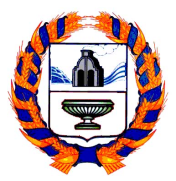 АДМИНИСТРАЦИЯ    БЛАГОВЕЩЕНСКОГО  ПОССОВЕТАБЛАГОВЕЩЕНСКОГО  РАЙОНА  АЛТАЙСКОГО  КРАЯПОСТАНОВЛЕНИЕ